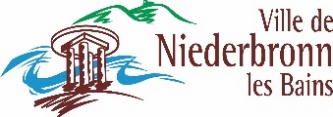 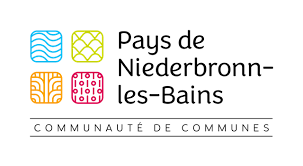 Demande de Passeport  ou Renouvellement –⇨ en cas de rajout du nom marital : joindre une copie intégrale de l’acte de mariage de moins de 3 mois⇨ en cas de rajout de la mention « veuve » : joindre un acte de décèsPièces à fournir : Formulaire de demande cartonné ou pré demande sur internet à imprimerAncien Passeport (si renouvellement) et Carte Nationale d’identité Un justificatif de domicile au nom de l’intéressé(e) en original et de moins d’un an(avis d’imposition, ou taxe d’habitation, ou facture d’électricité, ou gaz, ou téléphone) 1 photo d’identité de moins de 6 mois (sans lunettes)(Il est conseillé de ramener la planche de photos)